PIRÁTSKÁ PÁRTY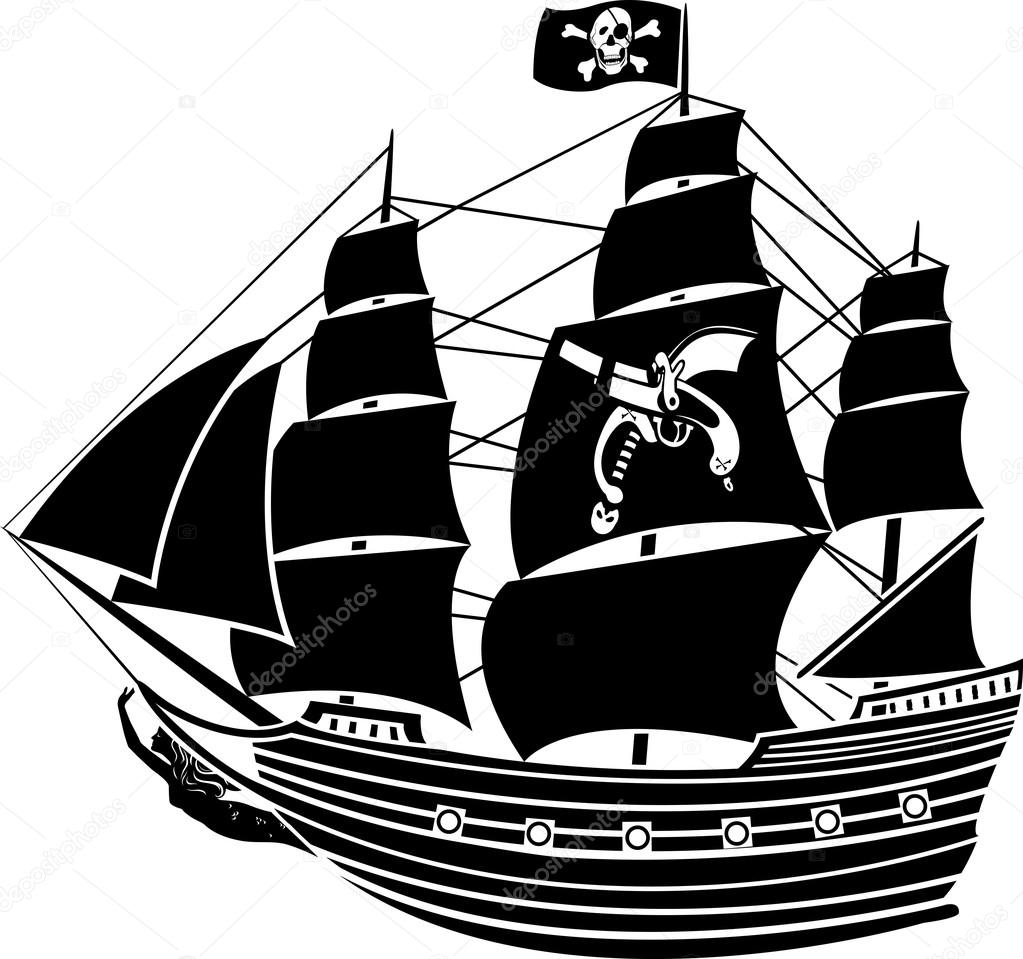 zveme všechny uživatele na divokou jízdu s názvem  PIRÁTI Z POHODY 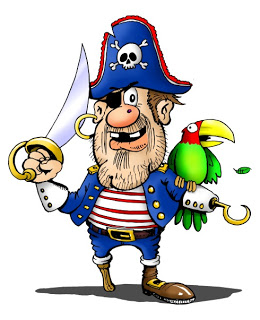 14. června 2018od 14:30 do 16:30v prostorách zahradního altánuobčerstvení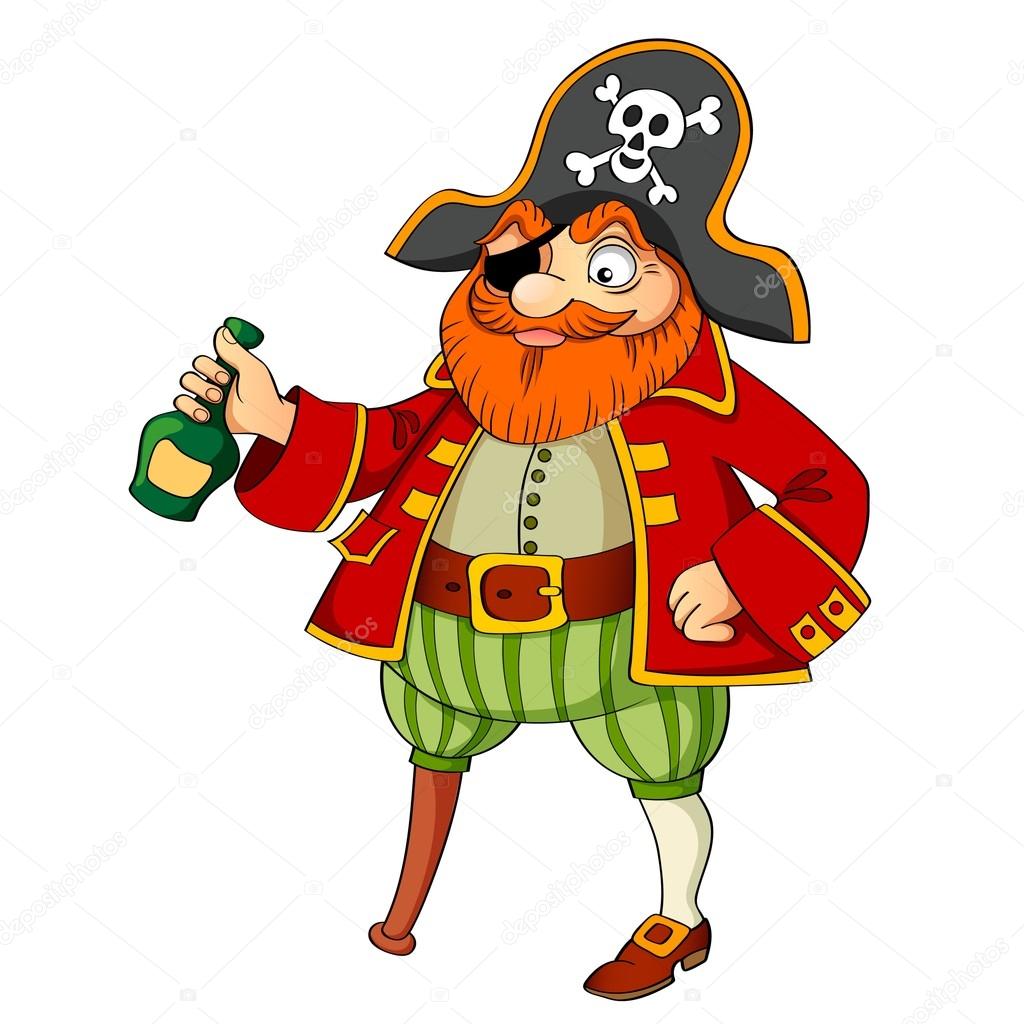 k tanci a poslechu zahraje naše oblíbená kapela O.L.I.soutěže, masky, zábavaTěšíme se na Vás						